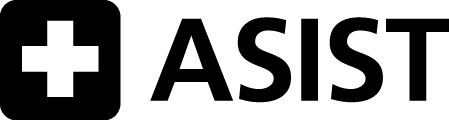 Helpers in Your Community: Is the helper able, available and acceptable?ASIST Helpers in Your Community                           1B11.1EN2910 © 08/2013 LivingWorks Education PRINTED IN CANADA www.livingworks.net | 1CRISIS (DISTRESS) CENTER:	                                   800-437-0303CRISIS (DISTRESS) CENTER:	                                   800-437-0303SUICIDE PREVENTION CENTER:                                 800-273-8255 or www.crisischat.orgSUICIDE PREVENTION CENTER:                                 800-273-8255 or www.crisischat.orgTEEN LINE:                                                                       800-448-3000TEEN LINE:                                                                       800-448-3000RAPE/SEXUAL ASSAULT CENTER:                             800-656-4673RAPE/SEXUAL ASSAULT CENTER:                             800-656-4673DOMESTIC VIOLENCE HOTLINE:                                800-799-7233DOMESTIC VIOLENCE HOTLINE:                                800-799-7233SEXUAL ABUSE HOTLINE:                                            800-656-4673SEXUAL ABUSE HOTLINE:                                            800-656-4673CHILD ABUSE HOTLINE:                                               855-452-5437CHILD ABUSE HOTLINE:                                               855-452-5437POLICE:                                                                             225-784-3136  WFPSOPOLICE:                                                                             225-784-3136  WFPSOPARAMEDIC EMERGENCY MEDICAL SERVICES UNIT:                     911PARAMEDIC EMERGENCY MEDICAL SERVICES UNIT:                     911MENTAL HEALTH CRISIS / RESPONSE: 866-310-7977       LDH office of Behavior HealthMENTAL HEALTH CRISIS / RESPONSE: 866-310-7977       LDH office of Behavior HealthHOSPITAL EMERGENCY SERVICES:       225-635-3811       West Feliciana HospitalHOSPITAL EMERGENCY SERVICES:       225-635-3811       West Feliciana HospitalEMERGENCY SHELTERS:                          225-635-6428       West Feliciana EOCEMERGENCY SHELTERS:                          225-635-6428       West Feliciana EOCYOUTH SHELTER:                                        225-635-6428       West Feliciana EOCYOUTH SHELTER:                                        225-635-6428       West Feliciana EOCMENTAL HEALTH OUTREACH CLINIC: 225-635-6908   West Feliciana Intensive Outpatient ProgramMENTAL HEALTH OUTREACH CLINIC: 225-635-6908   West Feliciana Intensive Outpatient ProgramCHILDREN/YOUTH PSYCHIATRIC CLINIC: 225-342-9500  Capital Area Human Services DistrictCHILDREN/YOUTH PSYCHIATRIC CLINIC: 225-342-9500  Capital Area Human Services DistrictPRIVATE PRACTITIONERS:                             225-635-3269       St. Francis Medical Clinic  PRIVATE PRACTITIONERS:                             225-635-3269       St. Francis Medical Clinic  MEDICAL CLINIC / GENERAL PRACTITIONER:	225-635-3811       West Feliciana HospitalMEDICAL CLINIC / GENERAL PRACTITIONER:	225-635-3811       West Feliciana HospitalSTD INFORMATION AND TESTING SITES:  800-311-3435       CDC- STD HotlineSTD INFORMATION AND TESTING SITES:  800-311-3435       CDC- STD HotlineCHILDREN’S SERVICES OFFICES:                 225-635-5299 Family Service CenterCHILDREN’S SERVICES OFFICES:                 225-635-5299 Family Service CenterSTUDENT SERVICES:                                        225-635-3891   West Feliciana Parish School BoardSTUDENT SERVICES:                                        225-635-3891   West Feliciana Parish School BoardCHILD CARE REFERRALS:	                    225-635-5449    West Feliciana Head StartCHILD CARE REFERRALS:	                    225-635-5449    West Feliciana Head StartPARENT TRAINING:	                                  225-635-5299    Family Service Center   PARENT TRAINING:	                                  225-635-5299    Family Service Center   FAMILY SUPPORT SERVICES:	                   225-635-5299    Family Service CenterFAMILY SUPPORT SERVICES:	                   225-635-5299    Family Service CenterSELF HELP GROUPS:                                        225-635-6111     Celebrate RecoverySELF HELP GROUPS:                                        225-635-6111     Celebrate RecoverySUBSTANCE ABUSE COUNSELING:	            888-459-5511SUBSTANCE ABUSE COUNSELING:	            888-459-5511ALCOHOLICS ANONYMOUS:	                888-486-0889ALCOHOLICS ANONYMOUS:	                888-486-0889MENTAL HEALTH SERVICES: 225-342-9500       Capital Area Human Services DistrictMENTAL HEALTH SERVICES: 225-342-9500       Capital Area Human Services DistrictRELIGIOUS/SPIRITUAL SUPPORT:	 Any local church - the religious leader is there to support you.RELIGIOUS/SPIRITUAL SUPPORT:	 Any local church - the religious leader is there to support you.LEGAL ASSISTANCE/VICTIM-WITNESS ASSISTANCE: 225-635-4612  District Attorney's OfficeLEGAL ASSISTANCE/VICTIM-WITNESS ASSISTANCE: 225-635-4612  District Attorney's OfficeCOMMUNITY CORRECTIONS OFFICERS:	                         225-784-3136       WFPSOCOMMUNITY CORRECTIONS OFFICERS:	                         225-784-3136       WFPSOOther:     SaveCenla.comOther: 188-524-3578 Volunteers of AmericaOther:     318-473-0010 Dept of Veterans AffairsOther: 211 or 225-341-6994Other:     318-442-6621 American Red CrossOther: https://www.depression-anxiety-stress-test.org/